Jméno, příjmení žadatele 
(zákonného zástupce):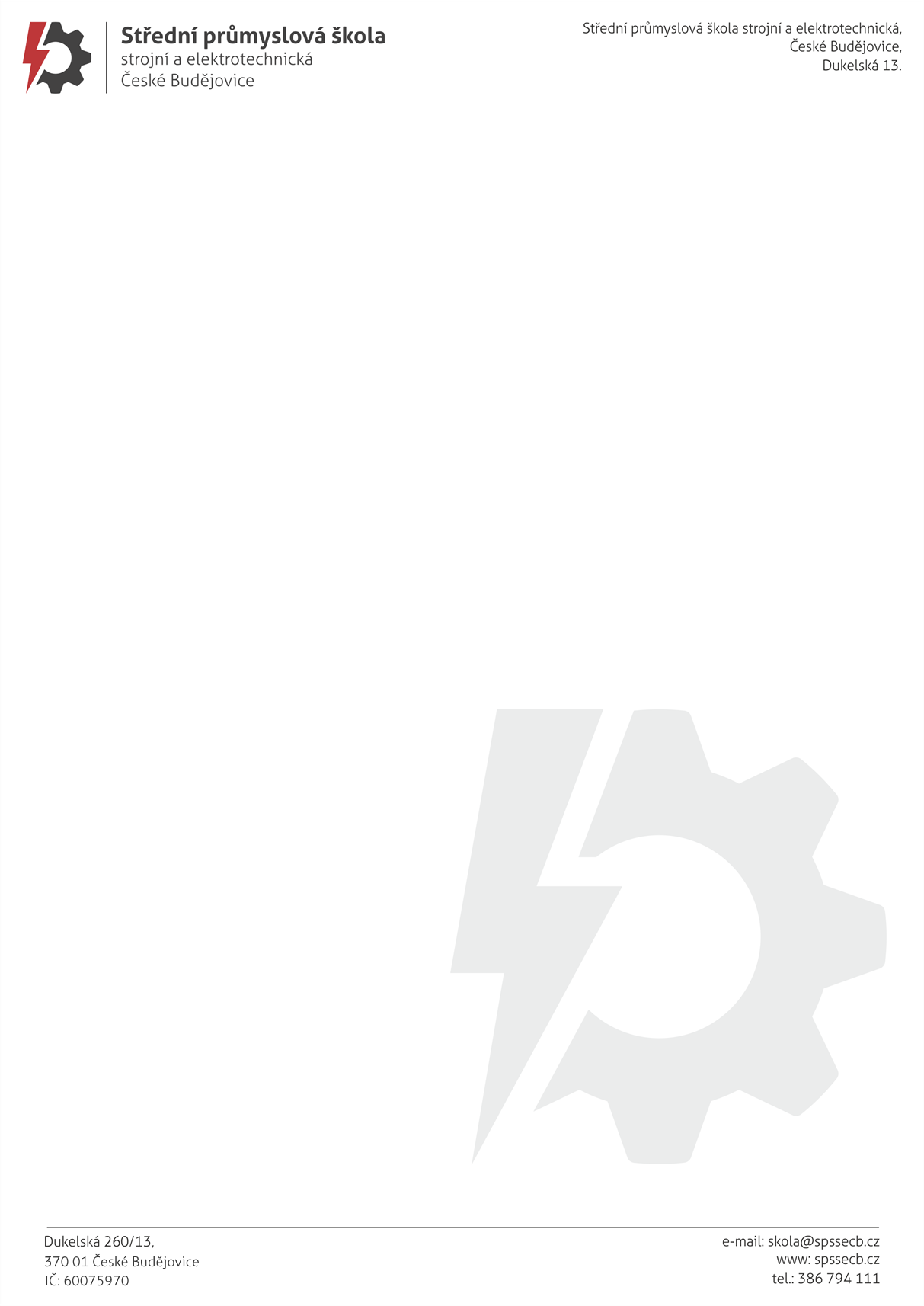 Ulice včetně č.p.: 		Město:				PSČ:				telefon:			SPŠ strojní a elektrotechnická, České Budějovice, Dukelská 13Mgr. Jaroslav Koreš, Ph.D.Dukelská 260/13370 01 České BudějoviceV (město) dne (datum)Žádost o uvolnění z vyučování pro (jméno dítěte)Vážený pane řediteli,tímto Vás žádám o uvolnění z vyučování pro mou dceru/mého syna (uveďte jméno), nar. (datum narození), trvale bytem (kontaktní adresa), na SPŠ strojní a elektrotechnické, České Budějovice, Dukelská 13 z (třída), třídní učitel(ka) (uveďte jméno třídního učitele) v termínu od (uveďte datum) do (uveďte datum). Důvodem podání mé žádosti je (stručný důvod). S pozdravem(podpis)Jméno a příjmení žadateleVyjádření třídního učitele: Vyjádření ředitele školy: 